Waste(Landfill)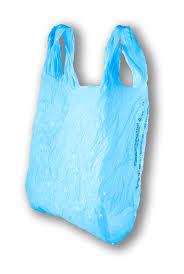 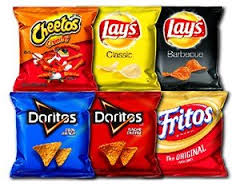 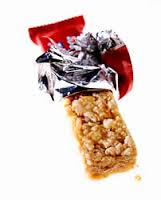 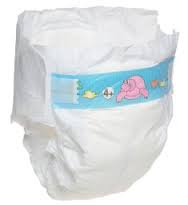 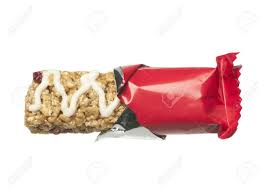 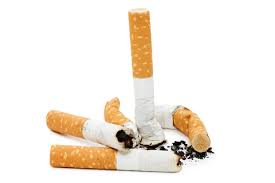 Compost(Garden)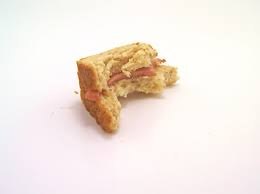 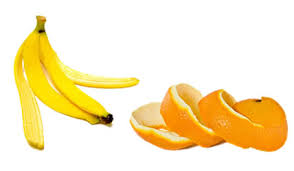 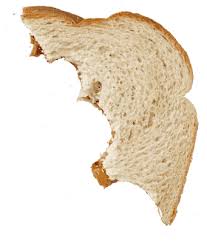 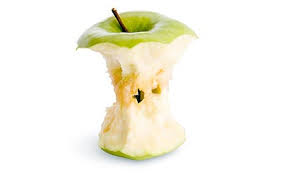 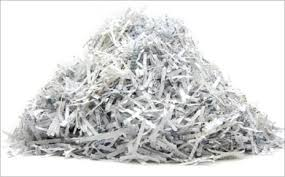 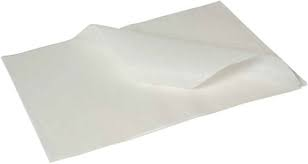 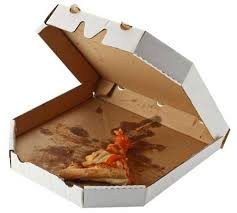 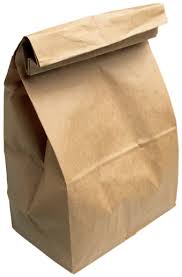 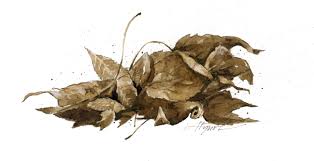 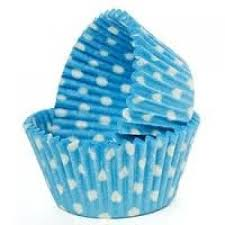 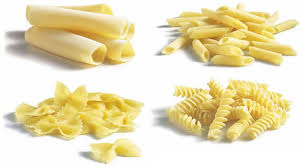 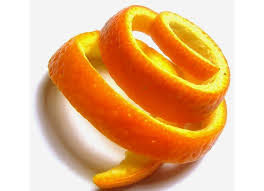 Recycling(MRF)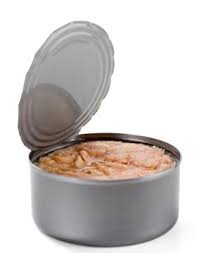 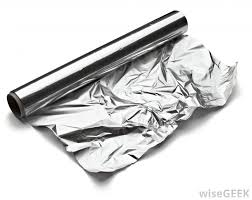 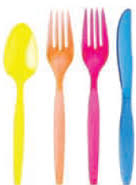 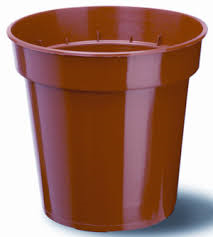 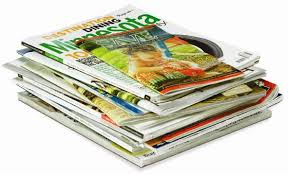 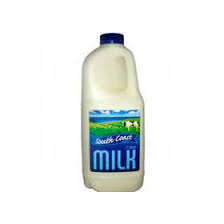 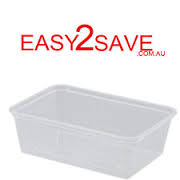 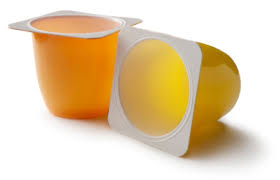 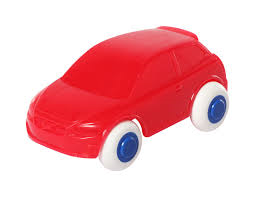 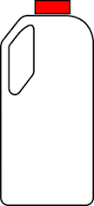 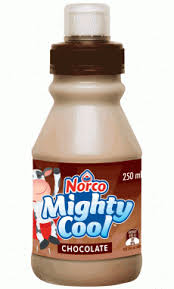 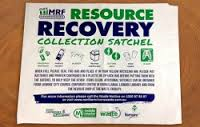 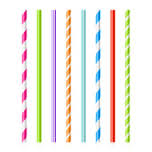 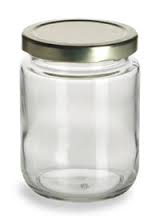 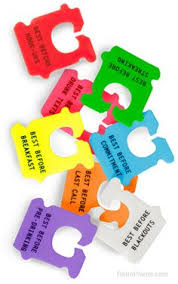 Bagged Recycling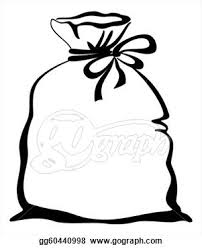 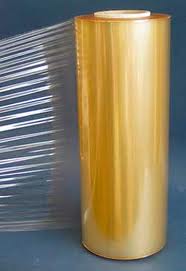 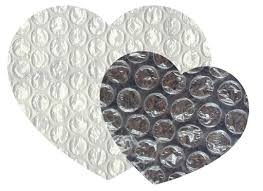 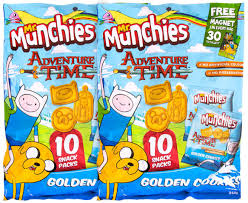 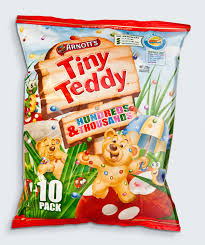 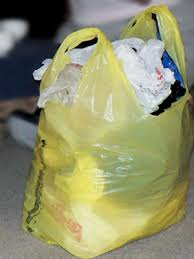 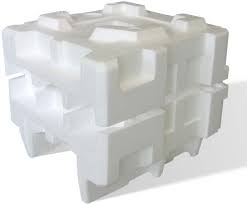 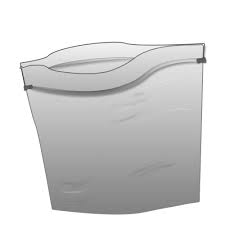 